Health and Performance Records- Sheep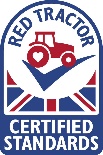 It is a requirement that you maintain health and performance records annually. PERIOD: From…………………………………… To:…………………………………You may use a different template or records, but equivalent information must be provided.Ewe Data Lamb Specific ConditionConditionNo Animals Treated/AffectedMortalitiesMortalitiesMortalitiesAbattoir/Vet Exam FeedbackCommentsConditionConditionNo Animals Treated/AffectedDiedEuthanasedCulled OutAbattoir/Vet Exam FeedbackCommentsLameness Foot rot Scald AbscessGranulomaOtherLameness Foot rot Scald AbscessGranulomaOtherMetabolic diseaseTwin Lamb DiseaseHypocalcaemiaHypomagnesaemiaBorder DiseaseListeriosisOtherMetabolic diseaseTwin Lamb DiseaseHypocalcaemiaHypomagnesaemiaBorder DiseaseListeriosisOtherClostridial diseaseBlack Leg Black DiseaseTetanus PasteurellosisOtherClostridial diseaseBlack Leg Black DiseaseTetanus PasteurellosisOtherInfectious diseaseCaseous Lymphadenitis Maedi Visna  CODDOtherInfectious diseaseCaseous Lymphadenitis Maedi Visna  CODDOtherParasitesScabParasitesFlystrikeParasitesLiver FlukeParasitesGut WormsParasitesOtherEwe SpecificAbortionEarly Late Ewe SpecificProlapseEwe SpecificDifficult Lambing/ C-Section Ewe SpecificBarrenEwe SpecificMastitisEwe SpecificOtherEwe SpecificUnknownConditionConditionNo Animals Treated/AffectedMortalitiesMortalitiesMortalitiesAbattoir/Vet Exam FeedbackCommentsConditionConditionNo Animals Treated/AffectedDiedEuthanasedCulled OutAbattoir/Vet Exam FeedbackCommentsLameness ScaldFoot rotAbscess OtherLameness ScaldFoot rotAbscess OtherMetabolic diseaseBorder DiseaseListeriosisMineral DeficiencyVitamin Deficiency OtherMetabolic diseaseBorder DiseaseListeriosisMineral DeficiencyVitamin Deficiency OtherClostridial diseaseBlack Leg Lamb DysenteryPulpy KidneyBlack DiseaseTetanus PasteurellosisOtherClostridial diseaseBlack Leg Lamb DysenteryPulpy KidneyBlack DiseaseTetanus PasteurellosisOtherInfectious diseaseBorder DiseaseListeriosisOtherInfectious diseaseBorder DiseaseListeriosisOtherParasitesScabParasitesFlystrikeParasitesLiver FlukeParasitesGut WormsParasitesOtherLambs SpecificCongenital DefectLambs SpecificStarvation/ Exposure/ Lambs SpecificOrfLambs SpecificJoint illLambs SpecificOtherLambs SpecificUnknown